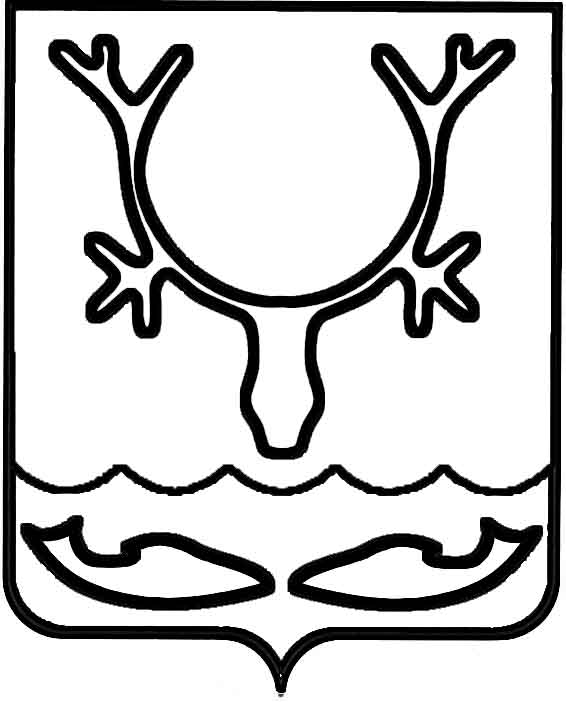 Администрация муниципального образования
"Городской округ "Город Нарьян-Мар"ПОСТАНОВЛЕНИЕВ соответствии с Федеральным законом от 06.10.2003 № 131-ФЗ "Об общих принципах организации местного самоуправления в Российской Федерации" Администрация муниципального образования "Городской округ "Город Нарьян-Мар"П О С Т А Н О В Л Я Е Т:1.	Внести в Положение о балансовой комиссии Администрации муниципального образования "Городской округ "Город Нарьян-Мар", утвержденное постановлением Администрации МО "Городской округ "Город Нарьян-Мар" 
от 28.04.2018 № 291, следующие изменения:1.1.	Пункт 3.1. дополнить абзацем девятым следующего содержания: "Комиссия имеет основной и резервный составы.";1.2.	Пункт 3.3. дополнить абзацем вторым следующего содержания:"В случае отсутствия по уважительным причинам кого-либо из членов комиссии основного состава в заседании комиссии участвует член комиссии резервного состава.".2.	Настоящее постановление вступает в силу после подписания и подлежит официальному опубликованию.23.04.2020№301О внесении изменений в Положение                                 о балансовой комиссии Администрации муниципального образования "Городской округ "Город Нарьян-Мар", утвержденное постановлением Администрации МО "Городской округ "Город Нарьян-Мар"                          от 28.04.2018 № 291Глава города Нарьян-Мара О.О. Белак